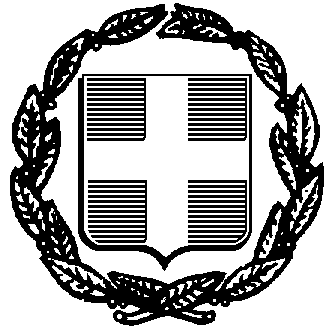 ΕΛΛΗΝΙΚΗ ΔΗΜΟΚΡΑΤΙΑΠΕΡΙΦΕΡΕΙΑ ΚΡΗΤΗΣΓΕΝΙΚΗ Δ/ΝΣΗ ΔΗΜΟΣΙΑΣ ΥΓΕΙΑΣ & ΚΟΙΝΩΝΙΚΗΣ ΜΕΡΙΜΝΑΣ Π.Κ.  Δ/ΝΣΗ ΔΗΜΟΣΙΑΣ ΥΓΕΙΑΣ ΚΑΙ ΚΟΙΝΩΝΙΚΗΣ ΜΕΡΙΜΝΑΣΠ.Ε  ΗΡΑΚΛΕΙΟΥ ΑΙΤΗΣΗ-ΥΠΕΥΘΥΝΗ ΔΗΛΩΣΗ(άρθρο 8 Ν.1599/1986 και άρθρο 3 παρ. 3 Ν.2690/1999ΘΕΜΑ: " Επανέκδοση Δελτίου Μετακίνησης Α.Μ.Ε.Α. για το έτος 20….λόγω απώλειας ή φθοράς "Με ατομική μου ευθύνη και γνωρίζοντας τις κυρώσεις που προβλέπονται από τις διατάξεις της παρ. 6 του άρθρου 22 του Ν.1599/1986, δηλώνω ότι διαμένω μόνιμα στην παραπάνω αναγραφόμενη διεύθυνση και ότι τα δικαιολογητικά που σας προσκομίζω είναι ακριβή αντίγραφα από τα πρωτότυπα που έχω στην κατοχή μου.ΣΥΝ/ΝΑ ΥΠΟΒΑΛΛΩ:                                                                                                      Ημερομηνία: ………. / ………./ 20….	                                                                                                                       Ο/Η  ΑIT…………..ΥπογραφήΠΡΟΣ:ΓΕΝΙΚΗ Δ/ΝΣΗ ΔΗΜΟΣΙΑΣ ΥΓΕΙΑΣ ΚΑΙ ΚΟΙΝΩΝΙΚΗΣ ΜΕΡΙΜΝΑΣ Π.Κ.Δ/ΝΣΗ ΔΗΜΟΣΙΑΣ ΥΓΕΙΑΣ ΚΑΙΚΟΙΝΩΝΙΚΗΣ ΜΕΡΙΜΝΑΣΠ.Ε ΗΡΑΚΛΕΙΟΥΤΜΗΜΑ ΚΟΙΝΩΝΙΚΩΝ ΥΠΗΡΕΣΙΩΝ                              ΗΜΕΡΟΜΗΝΙΑ                                                     ΑΡ.ΠΡΩΤ.	                  Συμπληρώνεται από την ΥπηρεσίαΕπώνυμο:Όνομα:Δ/νσηΚατοικίας:Περιοχή:Οδός, αριθμός:Οδός, αριθμός:Τ.Κ.:Α.Δ.Τ.:Τηλέφωνοεπικοινωνίας:1Γνωμάτευση Α/θμιας επιτροπής, απόφαση Δ/ντη, απόκομμα ΟΓΑ κ.λ.π.Επίδομα Κοινωνικής Πρόνοιας:…………………………………………….. Λήξη: …………………………………..Ταμείο:Ποσοστό αναπηρίας:2Δελτίο αστυνομικής ταυτότητας (φωτοαντίγραφο)Δελτίο αστυνομικής ταυτότητας (φωτοαντίγραφο)Δελτίο αστυνομικής ταυτότητας (φωτοαντίγραφο)Δελτίο αστυνομικής ταυτότητας (φωτοαντίγραφο)3Φωτοαντίγραφο εκκαθαριστικού σημειώματος 20…. ή υπεύθυνη δήλωση του Ν.1599/869 θεωρημένη απότην αρμόδια Δ.Ο.Υ.Φωτοαντίγραφο εκκαθαριστικού σημειώματος 20…. ή υπεύθυνη δήλωση του Ν.1599/869 θεωρημένη απότην αρμόδια Δ.Ο.Υ.Φωτοαντίγραφο εκκαθαριστικού σημειώματος 20…. ή υπεύθυνη δήλωση του Ν.1599/869 θεωρημένη απότην αρμόδια Δ.Ο.Υ.Φωτοαντίγραφο εκκαθαριστικού σημειώματος 20…. ή υπεύθυνη δήλωση του Ν.1599/869 θεωρημένη απότην αρμόδια Δ.Ο.Υ.4(Για τις νέες κάρτες) Δύο (2) πρόσφατες φωτογραφίες ή τρείς (3) ίδιες, από τις οποίες η μία θα επικολλάταιστο δελτίου του συνοδού.(Για τις νέες κάρτες) Δύο (2) πρόσφατες φωτογραφίες ή τρείς (3) ίδιες, από τις οποίες η μία θα επικολλάταιστο δελτίου του συνοδού.(Για τις νέες κάρτες) Δύο (2) πρόσφατες φωτογραφίες ή τρείς (3) ίδιες, από τις οποίες η μία θα επικολλάταιστο δελτίου του συνοδού.(Για τις νέες κάρτες) Δύο (2) πρόσφατες φωτογραφίες ή τρείς (3) ίδιες, από τις οποίες η μία θα επικολλάταιστο δελτίου του συνοδού.5.Βεβαίωση απώλειας από την Αστυνομική Δ/νση.Βεβαίωση απώλειας από την Αστυνομική Δ/νση.Βεβαίωση απώλειας από την Αστυνομική Δ/νση.Βεβαίωση απώλειας από την Αστυνομική Δ/νση.